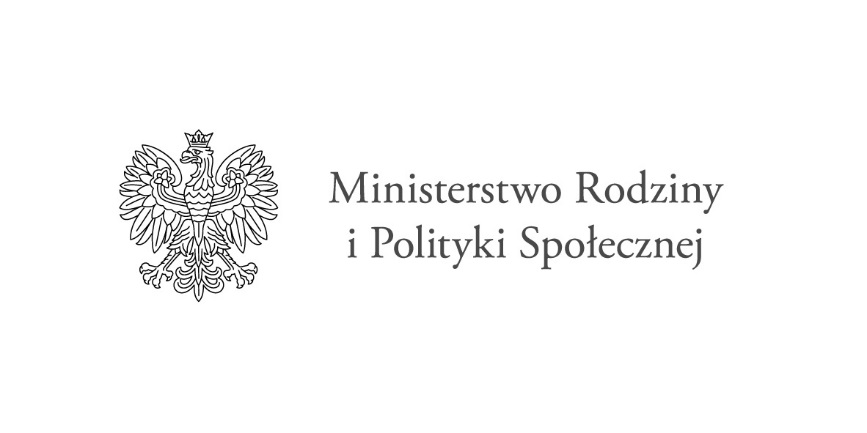 Uwagi do projektu ustawy o ekonomii społecznej w ramach uzgodnień międzyresortowych i konsultacji publicznych L.p.Podmiot zgłaszający uwagęJednostka redakcyjnaTreść uwagiPropozycja brzmienia przepisu